РОССИЙСКАЯ ФЕДЕРАЦИЯ
ИРКУТСКАЯ ОБЛАСТЬ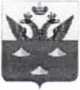 Контрольно-счетная палата муниципального образованияБалаганский район ЗАКЛЮЧЕНИЕ КСП №2-вн ПО ВНЕШНЕЙ ПРОВЕРКЕОтчета об исполнении бюджета Биритского муниципального образования за 2019 год27 апреля 2020 года	п. БалаганскКонтрольно-счетной палатой муниципального образования Балаганский район проведена внешняя проверка годового отчета об исполнении бюджета Биритского муниципального образования, по итогам которой подготовлено настоящее Заключение.В соответствии со статьей 264.4 Бюджетного кодекса Российской Федерации годовой отчет об исполнении бюджета до его рассмотрения в законодательном (представительном) органе подлежит внешней проверке, которая включает внешнюю проверку бюджетной отчетности главного администратора бюджетных средств и подготовку заключения на годовой отчет об исполнении бюджета.Цель мероприятия: определение полноты годовой бюджетной отчетности и достоверности показателей годового отчета об исполнении бюджета Биритского муниципального образования.Предмет мероприятия: годовой отчет об исполнении бюджета Биритского муниципального образования за 2019 год, а также документы и материалы, подлежащие представлению в Думу Биритского муниципального образования одновременно с годовым отчетом об исполнении бюджета Биритского муниципального образования.Сроки проведения проверки с 01 апреля по 27 апреля 2020 года.Соблюдение бюджетного законодательства при организации исполнения бюджета муниципального образованияОтчетность муниципального образования составлена в соответствии с требованиями Приказа Минфина России от 28 декабря 2010 года №191 н «Об утверждении Инструкции о порядке составления и представления годовой,1квартальной и месячной отчетности об исполнении бюджетов бюджетной системы Российской Федерации».В соответствии со ст. 215.1, 217 Бюджетного кодекса РФ исполнение бюджета муниципального образования должно осуществляться па основе сводной бюджетной росписи. Порядок составления и ведения сводной бюджетной росписи устанавливается финансовым органом. Утвержденные показатели сводной бюджетной росписи должны соответствовать решению о бюджете.Утвержденные показатели сводной бюджетной росписи соответствуют решению Думы от 30.12.2019г. 10-1 «О внесении изменений в решение Думы Биритского муниципального образования от 19.12.2018 г. №8-2 «О бюджете Биритского муниципального образования на 2019 год и плановый период 2020- 2021 годов».Общая характеристика исполнении бюджета муниципальногообразования за 2019 годБюджет муниципального образования утвержден решением Думы №8-2 от 19.12.2018 года в первоначальной редакции по доходам в сумме 4493,61 тыс. рублей, в том числе безвозмездные поступления 2925,9 тыс. рублей, и по расходам в сумме 4571,99 тыс. рублей с дефицитом в сумме 78,38 тыс. рублей, что составляет 5% общего годового объема доходов местного бюджета без учета утвержденного объема безвозмездных поступлений и (или) поступлений налоговых доходов по дополнительным нормативам отчислений. Утверждено создание резервного фонда на 2019 год в размере 10,0 тыс. рублей или 0,22% от общего объема расходов бюджета.Уточненный в последней редакции от 30.12.2019 года (Решение Думы № 10-1) бюджет муниципального образования по доходам утвержден в сумме 8842,24 тыс. рублей (в том числе безвозмездные поступления 7079,35 тыс. рублей), по расходам в сумме 9371,301 тыс. рублей. Дефицит местного бюджета утвержден в сумме 529,07 тыс. рублей, или 30,1% утвержденного общего годового объема доходов бюджета без учета утвержденного объема безвозмездных поступлений. Превышение дефицита местного бюджета над ограничениями, установленными статьей 92.1 БК РФ, осуществлено в пределах суммы снижения остатков средств на счетах по учету средств местного бюджета, в сумме 440,93 тыс. рублей.Пунктом 1 проекта решения об исполнении бюджета Биритского муниципального образования за 2019 год предлагается утвердить отчет об исполнении бюджета по доходам в сумме 8782.25 тыс. рублей, в том числе2безвозмездных поступлений 7078,69 тыс. рублей, по расходам в сумме 7536,52 тыс. рублей, размер дефицита в сумме 1245,72 тыс. рублей.Исполнение бюджета муниципального образования в 2019 году в целом, изменение плановых показателей в первоначальной и окончательной редакции представлено в таблице №1.Таблица №1 (тыс. рублей)Увеличение плановых бюджетных назначений по сравнению с первоначальной редакцией решения о бюджете на 2019 год (редакция от 19.12.2018 года) в течение 2019 года составило: по доходам на 4348,63 тыс. рублей, в том числе налоговых и неналоговых доходов - на 195,14 тыс. рублей, безвозмездных поступлений - на 4153,49 тыс. рублей. Расходы местного бюджета по сравнению с первоначальной редакцией увеличены на 4799,32 тыс. рублей.Доходы местного бюджета исполнены в сумме 8782,25 тыс. рублей, или 99,3% к уточненному плану.Расходы местного бюджета исполнены в сумме 7536,52 тыс. рублей, что меньше уточненных плановых значений на 1834,79 тыс. рублей.Всего по сравнению с 2018 годом доходы увеличились на 1759,05 тыс. рублей за счет увеличения суммы безвозмездных поступлений муниципального образования на 1672,49 тыс. рублей, и налоговых и неналоговых доходов на 86,56 тыс. рублей.Расходы бюджета в 2019 году на 310,72 тыс. рублей больше показателей 2018 года.Профицит местного бюджета составил 1245,72 тыс. рублей.Анализ исполнение доходной части бюджетаВ первоначальной версии бюджета (решение Ду мы от 19.12.18 года №8-2) общий объем доходов предусматривался в сумме 4493,61 гыс. рублей, в том числе безвозмездные поступления в сумме 2925,9 тыс. рублей; налоговые изненалоговые доходы в сумме 1567,71 тыс. рублей. В последней версии бюджета (решение Думы от 30.12.19 года) сумма доходов выросла на 4348,63 тыс. рублей, или на 96,8%, в основном за счет увеличения суммы безвозмездных поступлений. Также увеличена сумма налоговых и неналоговых доходов на 195,14 тыс. рублей, что составляет 12,4% от суммы первоначального плана.Доходы бюджета в отчетном периоде по сравнению с 2018 годом увеличились на 1759,1 тыс. рублей, или на 25%. Увеличение суммы доходов произошло за счет увеличения суммы безвозмездных поступлений на 1672,49 тыс. рублей и увеличения налоговых и неналоговых поступлений на 86,56 тыс. рублей.Доходы бюджета муниципального образования по состоянию на 01.01.2020 года (ф. 0503317) утверждены в сумме 8842,2 тыс. рублей, исполнены в сумме 8782,2 тыс. рублей, или 99,3 % к уточненному плану.Анализ показал, что налоговые доходы исполнены в сумме 1655,24 тыс. рублей, или на 96,5 % к плановым назначениям, утвержденным решением Думы №10-1 от 30.12.19 г. Плановые назначения исполнены по всем статьям.Исполнение доходной части бюджета муниципального образования за 2019 год в разрезе видов доходов отражено в таблице №2.Таблица №2 (тыс. рублем)4Наибольший удельный вес в структуре налоговых доходов бюджета Биритского муниципального образования в 2019 году составили: налог на товары (работы, услуги), реализуемые на территории РФ - 61,9%, земельный налог - 27,3% и НДФЛ - 12,5%.Доходы бюджета Биритского муниципального образования по группе «Безвозмездные поступления» по состоянию на 01.01.2020 года исполнены в сумме 7078,69 тыс. рублей, или 100 % к плану. Исполнение в разрезе безвозмездных поступлений составило:дотации - 5898,39 тыс. рублей или 100% от плановых назначений;субсидии - 1028,8 тыс. рублей, или 100 % от плановых назначений;субвенции - 151,5 тыс. рублей, или 99,5% от плановых назначений.Поступление данной группы доходов по сравнению с 2018 годомувеличилось на 1672,49 тыс. рублей, или на 30,9%.Исполнение расходной части бюджета за 2019 год.В первоначальной редакции (решение Думы №8-2 от 19.12.2018 года) расходы бюджета Биритского муниципального образования были утверждены в сумме 4572,0 тыс. рублей и в процессе исполнения были увеличены на 4799,3 тыс. рублей, или на 105%. Увеличение объема расходов связано с тем, что доходы по группе «Безвозмездные поступления» корректировались в течение финансового года по мере увеличения финансирования и в соответствии с дополнительными поступлениями менялась расходная часть бюджета.В последней редакции бюджета Биритского муниципального образования на 2019 год (Решение Думы от 30.12.2019 года №10-1) объем расходов утвержден в сумме 9371,3 тыс. рублей. В 2019 году в соответствии с отчетом «Об исполнении бюджета» (ф. 0503317) расходы исполнены в сумме 7536,5 тыс. рублей или на 80,4% от утвержденных назначений. Объем неисполненных расходов составил 1834,8 тыс. рублей или 19,6%.Структура расходов бюджета Биритского муниципального образования в сравнении с 2018 годом изменилась незначительно. Основную долю расходов бюджета Биритского муниципального образования в 2019 году, а также как и в 2018 году составили расходы по разделам «Общегосударственные вопросы», «Национальная экономика», «Жилищно-коммунальное хозяйство» и «Культура,5кинематография». По данным разделам в 2019 году направлено бюджетных средств в сумме 6996,9 тыс. рублей, или 92,8%.Расходы бюджета за 2018-2019 годы в разрезе разделов и подразделов представлены в таблице №3.Таблица 3 (тыс. рублей)бПо сравнению с 2018 годом расходы бюджета муниципального образования увеличились на 310,6 тыс. рублей или на 4,2%, в том числе по разделам, -«национальная экономика» на 274,3 тыс. рублей, или на 65,7%, -по разделу «национальная оборона» на 46,5 тыс. рублей или на 68%, по разделу «общегосударственные вопросы» на 161,0 тыс. рублей или на 4,4%.Уменьшение расходов по сравнению с 2018 годом произошло по разделу - «жилищно-коммунальное хозяйство» на сумму 199,4 тыс. рублей.По разделам функциональной классификации расходов бюджета исполнение составило 100%: 02 «национальная оборона», 03 «национальная безопасность и правоохранительная деятельность», 07 «образование», 14 «межбюджетные трансферты».Анализ расходов по разделам и подразделам функциональной классификации расходов7На 2019 год по разделу 01 «Общегосударственные вопросы»запланированы бюджетные ассигнования в объеме 3956,3 тыс. рублей, исполнение за год составляет 3826,6 тыс. рублей или 96,7% к плану. По сравнению с 2018 годом отмечено увеличение расходов по данному разделу на 161,0 тыс. рублей или на 4,4%.По подразделу 0102 «Функционирование высшего должностного лица муниципального образования» при плане 651.0 тыс. рублей исполнено в сумметыс. рублей или 87,8% от уточненного плана утвержденного решением Думы от 30.12.2019 года. По сравнению с 2018 годом (578,3 тыс. рублей), расходы на функционирование высшего должностного лица уменьшились на 6,7 тыс. рублей или на 1,2%. Средства по данному подразделу израсходованы на:на заработную плату, расходы составляют 427.4 тыс. рублей;начисления на оплату труда, расходы составили 144,2 тыс. рублей. Удельный вес расходов по данному подразделу в общем объеме расходовсоставляет 7,6 %.Норматив формирования расходов на оплату труда главы Биритского МО на 2019 год доведен письмом Министерства труда и занятости Иркутской области от 12.09.2019 года № 02-74-6057/19 в размере 499,6 тыс. рублей в год.Нормативы определены в соответствии с Постановлением Правительства Иркутской области от 27.11.2014 г. № 599-пп «Об установлении нормативов формирования расходов на оплату труда депутатов, выборных должностных лиц местного самоуправления, осуществляющих свои полномочия на постоянной основе, муниципальных служащих и содержание органов местного самоуправления муниципальных образований Иркутской области».Годовое начисление заработной платы главе Биритского МО за 2019 год, не превышает годовой норматив расходов на оплату труда главе сельского поселения.По подразделу 0104 «Функционирование администрации Биритского муниципального образования» расходы в целом 3255,0 тыс. рублей при планеили 98,5% к плану. По сравнению с показателем 2018 года (3087,3 тыс. рублей), расходы по данному подразделу увеличились на 167,7 тыс. рублей, или 5,4%. Средства по данному подразделу израсходованы на:заработную плату расходы составляют 2117,5 тыс. рублей;начисления на оплату труда исполнение составляет 653,9 тыс. рублей;закупка товаров, работ, услуг для муниципальных нужд исполнение составило 424,0 тыс. рублей;уплата налогов, сборов и иных платежей расходы составили 59,5 тыс. рублей.8Удельный вес расходов данного подраздела в общем объеме расходов муниципального образования составил 43,2%.При анализе расходования средств на заработную плату по разделу 0104 «Функционирование администрации Биритского муниципального образования» норматив формирования заработной платы в целом по разделу не превышен (норматив 2433,0 тыс. рублей), расходы на заработную плату составили 2117,5 тыс. рублей:-заработная плата лиц, замещающих должности муниципальной службы - 1125,8 тыс. рублей (норматив 1521.9 тыс. рублей);-заработная плата лиц, замещающих должности не являющиеся должностями муниципальной службы - 462,4 тыс. рублей (норматив 365,6 тыс. рублей);-заработная плата работников органа местного самоуправления, переведенных на новые системы оплаты труда -524,20 тыс. рублей (норматив 545,4 тыс. рублей).Превышение норматива заработной платы выявлено у лиц, замещающих должности, не являющиеся должностями муниципальной службы - на 96,8 тыс. рублей.По подразделу 0111 «Резервный фонд» в структуре расходов бюджета Биритского муниципального образования решением Думы от 19.12.2018 года «О бюджете на 2019 год» в первоначальной редакции был предусмотрен резервный фонд в сумме 10,0 тыс. рублей. В конечной редакции от 30.12.2019 года резервный фонд не предусмотрен.На 2019 год по разделу 02 «Национальная оборона» расходы исполнены в сумме 115,1 тыс. рублей или 100 % от плана. По сравнению с 2018 годом данные расходы увеличились на 46,6 тыс. рублей. Средства по данному разделу израсходованы на:заработную плату, расходы составляют 82,0 тыс. рублей;начисления на оплату труда, расходы составляют 24,8 тыс. рублей;-закупка товаров, работ и услуг для государственных (муниципальных)нужд 8,3 тыс. рублейУдельный вес расходов данного раздела в общем объеме расходов муниципального образования составил 1,5%.На 2019 год по разделу 03 «Национальная безопасность и правоохранительная деятельность» в бюджете запланированы бюджетные ассигнования в объеме 51,5 тыс. рублей исполнение за год составляет 51,5 тыс. рублей или 100 % к плану. Средства по данному разделу израсходованы на:прочая закупка товаров, работ и услуг для обеспечения государственных (муниципальных) нужд расходы составили - 51,5 тыс. рублей.9Удельный вес расходов по данному разделу в общем объеме расходов составляет 0,7%.Расходы по разделу 04 «Национальная экономика» за 2019 год исполнены в размере 691,5 тыс. рублей или 30,2% от уточненного планового показателя. По сравнению с показателем прошлого года расходы увеличились на 274,3 тыс. рублей.По подразделу 0401 общеэкономические вопросы произведены расходы в сумме 36,4 тыс. рублей, план выполнен на 100%. Расходы произведены за счет субвенций из областного бюджета по переданным полномочиям в сфере водоснабжения и водоотведения на оплату труда, страховые взносы на выплаты денежного содержания, на закупку товаров, работ и услуг для государственных и (муниципальных) нужд.По подразделу 0409 дорожное хозяйство (дорожные фонды) бюджетные назначения составляют 2255,4 тыс. рублей, фактические расходы произведены в сумме 655,1 тыс. рублей на:-ремонт участка автомобильной дороги по ул. Чехова с.Бирит-495,1 тыс. рублей;-очистка дорог от снежного покрова - 65,4 тыс. рублей;-выравнивание дорожной одежды - 43,4 тыс. рублей;-очистка пешеходного перехода -2,2 тыс. рублей;-электромонтажные работы по уличному освещению-14.3 тыс. рублей:-приобретение СИП для уличного освещения-10,4 тыс. рублей;-приобретение лам для уличного освещения - 0,8 тыс. рублей;-оплата электроэнергии за уличное освещение - 23,5 тыс. рублей.В соответствии с п.5 статьи 179.4 Бюджетного кодекса РФ остаток неиспользованных средств дорожного фонда за прошлые годы в сумме 1557,65 тыс. рублей направлен на увеличение бюджетных ассигнований дорожного фонда в очередном финансовом году, т. е. в 2020 году (Решение Думы № 1-1 от 29.01.2020 г.)Удельный вес расходов этого раздела в общем объеме расходов муниципального образования составил 8,7%.Расходы по разделу 05 «Жилищно-коммунальное хозяйство» при плановом показателе 570,0 тыс. рублей исполнены в сумме 498,7 тыс. рублей или 87,5%. По сравнению с 2018 годом расходы уменьшились на 199,4 тыс. рублей.По подразделу 0502 Коммунальное хозяйство произведены расходы в сумме 265,1 тыс. рублей.По подразделу 0503 Благоустройство произведены расходы в сумме 233,6 тыс. рублей, в том числе:-оплата за уличное освещение в сумме 81,6 тыс. рублей;10-в рамках реализации проекта народных инициатив освещение двух улиц Чехова и 1-я Советская с. Бирит на сумму 145,9 тыс. рублей, софинансирование из местного бюджета составило 6,1 тыс. рублей.Удельный вес расходов этого раздела в общем объеме расходов муниципального образования составил 6,6%.Расходы по разделу 07 «Образование» в бюджете запланированы бюджетные ассигнования в объеме 18,0 тыс. рублей исполнение за год составляет 100% к плану. Доля расходов по данному разделу в общем объеме расходов составляет 0,2%.Средства по данному разделу израсходованы па:прочая закупка товаров, работ и услуг для обеспечения государственных (муниципальных) нужд расходы составляют 18,0 тыс. рублей, в том числе: консультационный семинар «Основные изменения в законодательстве о бухгалтерском (бюджетном учете и отчетности), введение федеральных стандартов.Расходы по разделу 08 «Культура, кинематография» исполнены в сумме 1980,1 тыс. рублей или 98,4% от уточненного планового показателя. По сравнению с 2018 годом расходы по данному разделу уменьшились на 13,2 тыс. рублей. Средства по данному разделу израсходованы на:заработную плату расходы составляют 526,7 тыс. рублей;начисления на оплату труда расходы составляют 171,1 тыс. рублей;прочая закупка товаров, работ и услуг для обеспечения государственных (муниципальных) нужд расходы составляют 1282,3 тыс. рублей;Удельный вес расходов данного раздела составил 26,3% по отношению к общему объему расходов муниципального образования.Расходы по разделу 10 «Социальная политика» исполнены в сумме 270,4 тыс. рублей или 99,4% от уточненного планового показателя.По данному разделу произведены расходы на выплату пенсии за выслугу лет гражданам, замещающим должности муниципальной службы. По сравнению с 2018 годом расходы увеличились на 1,1%.Удельный вес расходов по данному разделу в общем объеме расходов составляет 3,6%.По разделу 14 «Межбюджетные трансферты» бюджетные назначения исполнены в сумме 84,2 тыс. рублей или 100% от уточненного плана. По сравнению с показателем 2018 года расходы данного раздела остались без изменений.Данные расходы отражают затраченные финансовые средства по полномочиям, переданным на уровень района по заключенным соглашениям.иУдельный вес расходов этого раздела в общем объеме расходов муниципального образования составляет 1,1%.Анализ годовой бюджетной отчетностиПредставленная бюджетная отчетность по полноте представленных форм соответствует требованиям ст.264.1 и Инструкции 191 н «О порядке составления и представления годовой, квартальной и месячной отчетности об исполнении бюджетов бюджетной системы РФ», утвержденной приказом Минфина 28.12.2010 г. (далее-инструкция № 191 н).Отчетность представлена в сброшюрованном и пронумерованном виде 27 марта 2020 года, в соответствии с п.4 Инструкции 191 н имеется оглавление. Отчетность представлена в следующем составе:-Баланс исполнения консолидированного субъекта Российской Федерации и бюджета территориального государственного внебюджетного фонда (ф.;Сведения о количестве подведомственных учреждений (ф.0503361)Сведения об исполнении бюджета (ф. 0503364);Сведения по дебиторской и кредиторской задолженности (ф. 0503369);Сведения о вложениях в объекты недвижимости (ф.0503190)-Сведения о движении нефинансовых активов (ф. 0503368);-Отчет об исполнении консолидированного бюджета субъекта Российской Федерации и бюджета территориального государственного внебюджетного фонда (ф. 0503317);Консолидированный отчет о движении денежных средств (ф. 0503323);Консолидированный отчет о финансовых результатах деятельности (ф.;Сведения о государственном (муниципальном) долге (ф.0503372);Сведения об изменении остатков (ф. 0503373);-Справка по заключению счетов бюджетного учета отчетного финансового года (ф. 0503110);Справка по консолидируемым расчетам (ф. 0503125);-Пояснительная записка к отчету об исполнении консолидированногобюджета (ф.0503160);Главная книга (ф. 0504072).Баланс исполнения бюджета (форма 0503320) на начало года составлял 10035,4 тыс. рублей, на конец года 9902,8 тыс. рублей.Раздел 1. Стоимость нефинансовых активов (основных средств, непроизводственных активов, материальных запасов) на начало 2019 года составляла 9424,9 тыс. рублей, на конец года уменьшилась на 2147,7 тыс. рублей12и составила 7277,2 тыс. рублей. Данные раздела 1 баланса подтверждены сведениями о движении нефинансовых активов (форма 0503368). Согласно сведений поступило объектов основных средств на сумму 961,4 тыс. рублей, в том числе нежилые помещения -94,4 тыс. рублей, транспортные средства - 650,0 тыс. рублей, инвентарь производственный и хозяйственный - 217,0 тыс. рублей. Выбыло основных средств на сумму 1139,0 тыс. рублей, начислено амортизации на сумму 2017,0 тыс. рублей. Стоимость земельных участков на начало и коней 2019 года -2204,4 тыс. рублей. Материальных запасов поступило 227.2 тыс. рублей и выбыло на сумму 180,3 тыс. рублей.В результате сопоставления данных формы 0503368 «Сведения о движении нефинансовых активов» сданными главной книги по состоянию на 01.01.2020 год установлено расхождение на сумму 49,3 тыс. рублей (в главной книге - 18719,1 тыс. рублей, по сведениям ф.0503368 - 18669,8 тыс. рублей).Анализ данных главной книги и сведений формы 0503368 отражены в таблице № 4.Таблица № 4 (тыс, рублей)Как видно из таблицы, данные сведения о нефинансовых активах несоответствуют данным главной книги. Данный факт является нарушением п.7 Инструкции № 191 и, ст.13 Федерального закона от 06.12.2011г. № 402-ФЗ «О бухгалтерском учете» определяющей, что бюджетная отчетность составляется на основе данных Главной книги и (или) других регистров бюджетного учета (и. 2.9. Классификатора нарушений счетной палаты: нарушение общих требований к бухгалтерской (финансовой) отчетности).Раздел 2. «Финансовые активы», стоимость финансовых активов на начало 2019 года составляла 610,6 тыс. рублей, в том числе средства на счетах бюджета в органе Федерального казначейства 440,9 тыс. рублей, дебиторская задолженность по доходам 165,6 тыс. рублей, дебиторская задолженность по выплатам 4,1 тыс. рублей. На конец 2019 года стоимость финансовых активов13увеличилась на 2015,0 тыс. рублей и составила 2625,6 тыс. рублей, в том числе средства на счетах бюджета в органе Федерального казначейства - 1557,7 тыс. рублей, дебиторская задолженность по доходам 1066,5 тыс. рублей, дебиторская задолженность по выплатам 1,4 тыс. рублей. Данные раздела2 подтверждены сведениями по дебиторской задолженности (форма 0503369), которые отражают дебиторскую задолженность на конец отчетного периода в сумме 1067,9 тыс. рублей, (в том числе просроченная задолженность 102,0 тыс. рублей). В результате сопоставления данных формы 0503369 «Сведения по дебиторской задолженности» с данными главной книги установлено расхождение по счету 120551000 «Расчеты по поступлениям текущего характера от других бюджетов бюджетной системы Российской Федерации» на сумму 964,5 тыс. рублей. В главной книге указанный остаток отсутствует (п. 2.9. Классификатора нарушений счетной палаты: нарушение общих требований к бухгалтерской (финансовой) отчетности (далее- н.2.9Классификатора нарушений)).Раздел 3 «Обязательства» общая сумма кредиторской задолженности на начало 2019 года составляла 661,9 тыс. рублей. На конец года кредиторская задолженность увеличилась на 902,02 тыс. рублей и составила 1563,9 тыс. рублей, в том числе по прочим расчетам с кредиторами - 343,5 тыс. рублей. По данным формы 0503369 «Сведения по кредиторской задолженности» в составе кредиторской задолженности отражено 343,5 тыс. рублей.В составе общей кредиторской задолженности просроченная кредиторская задолженность отсутствует.В результате сопоставления данных формы 0503369 «Сведения по кредиторской задолженности» с данными главной книги установлено расхождение по счету 140140000 «Доходы будущих периодов» на сумму 964,5 тыс. рублей. В главной книге указанный остаток отсутствует (и.2.9 Классификатора нарушений).Разделу 4 «Финансовый результат» на начало 2019 года составлял 9373,6 тыс. рублей, на конец года финансовый результат уменьшился на 1034,8 тыс. рублей и составил 8338,8 тыс. рублей.Консолидированный отчет о движении денежных средств (ф.0503323).Раздел 1. Показатели в отчете отражены в разрезе консолидированного бюджета поселения. В 2019 году налоговых и неналоговых доходов в бюджет поселения поступило 8782,25 тыс. рублей. В том числе, безвозмездные поступления от других бюджетов составили 7078,69 тыс. рублей. Раздел 2. Выбытия отражена детализированная информация по выбытиям. В 2019 году выбытия составили 7536,52 тыс. рублей. Показатели Отчета отражены по разделам «Поступления», «Выбытия», «Изменения остатков средств» по соответствующим кодам КОСГУ и соответствует данным, отраженным в Отчете14об исполнении бюджета (ф.0503317). Аналитическая информация по выбытиям отражена по наименованию показателя; коду строки, коду КОСГУ; коду раздела, подраздела классификации расходов бюджетов; сумме выбытий по соответствующему коду. Что соответствует требованиям пп. 198-200 Инструкции 191 н.Справка по консолидируемым расчетам (ф.0503125). В справке отражены доходы от поступлений от других бюджетов бюджетной системы РФ в сумме 650,7 тыс. рублей. Доходы от Министерства имущественных отношений Иркутской области составили 650,0тыс. рублей. Доходы от службы по тарифам Иркутской области 0,7 тыс. рублей.Отчет о финансовых результатах деятельности (форма по ОКУД 0503321) отражает показатели финансового результата по операциям по соответствующему коду КОСГУ.Согласно данному отчету начислено доходов в сумме 8782,25 тыс. рублей, в том числе налоговые доходы 1655,23 тыс. рублей, неналоговые доходы - 48.33 тыс. рублей, безвозмездные поступления от других бюджетов 7078,69 тыс. рублей, в том числе:-дотации на выравнивание уровня бюджетной обеспеченности из бюджета района 5898,39 тыс. рублей;-субсидии местным бюджетам из областного бюджета в целях софинансирования расходных обязательств муниципальных образований Иркутской области на развитие домов культуры -882,9 тыс. рублей;-субсидия на осуществление мероприятий народных инициатив-145,9 тыс. рублей;-субвенция бюджетам сельских поселений на выполнение передаваемых полномочий субъектов 36,4 тыс. рублей;-субвенция бюджетам сельских поселений на осуществление первичного воинского учета на территориях, где отсутствуют военные комиссариаты-115,1 тыс. рублейФактическое начисление расходов составило 7536,1 тыс. рублей, в том числе оплата труда и начисления на выплаты по оплате труда 4172,1 тыс. рублей, приобретение работ, услуг 1575,21 тыс. рублей, безвозмездные перечисления бюджетам 84,2 тыс. рублей, социальное обеспечение 275,76 тыс. рублей, расходы по операциям с активами 2599,4 тыс. рублей, прочие расходы 1369,4 тыс. рублей.При сверке показателей ф.0503321 и показателей Главной книги установлены расхождения по доходам на сумму 8782,2 тыс. рублей (в главной книге данные по доходам отсутствуют) и по расходам на сумму 204,2 тыс. рублей (в главной книге - 7656,2 тыс. рублей, ф.0503321 - 7452,0 тыс. рублей).15Соответственно в этих же суммах будет расхождение показателей главной книги со Справкой по заключению счетов бюджетного учета отчетного финансового года (ф.0503110). Это является нарушением п.7 Инструкции № 191н, ст.13 Федерального закона от 06.12.2011г. № 402-ФЗ «О бухгалтерском учет» определяющей, что бюджетная отчетность составляется на основе данных Главной книги и (или) других регистров бюджетного учета (п.2.9 Классификатора нарушений).Чистое поступление основных средств составило отрицательное значение «минус» 2194,6 тыс. рублей (поступило основных средств на сумму 1951,7 тыс. рублей, выбыло на сумму 4146,3 тыс. рублей), чистое поступление материальных запасов 46,9 тыс. рублей (поступило материальных запасов на сумму 227,2 тыс. рублей, выбыло на сумму 1 80,3 тыс. рублей).Финансовый результат по операциям по операциям с активами и обязательствами составил отрицательное значение «минус» 7576,5 тыс. рублей.Чистый операционный результат по бюджетной деятельности составилтыс. рублей (превышение доходов 8782,2 тыс. рублей над расходамитыс. рублей).Сведенья о движении нефинансовых активов (форма 0503368) поступило объектов основных средств на сумму 961,4 тыс. рублей, в том числе нежилые помещения (здания и сооружения )-94,4 тыс. рублей, транспортные средства - 650,0 тыс. рублей, производственный и хозяйственный инвентарь - 217,0 тыс. рублей.Сведения по дебиторской задолженности (форма 0503369). Дебиторская задолженность на начало отчетного периода составила 169,7 тыс. рублей, на конец отчетного периода 1067,9 тыс. рублей.Сведения по кредиторской задолженности (форма 0503369). Кредиторская задолженность отражена на начало отчетного периода 276,9 тыс. рублей, на конец 343,5 тыс. рублей.Согласно ф.0503320 «Баланс исполнения консолидированного субъекта Российской Федерации и бюджета территориального государственного внебюджетного фонда», кредиторская задолженность на начало 2019 года составила 276,95 тыс. рублей, на конец года 343,5 тыс. рублей.По отчету об исполнении бюджета Биритского муниципального образования (форма 0503317) утвержденные бюджетные назначения соответствуют уточненным показателям доходов и расходов бюджета, профицит местного бюджета составил 1245,7 тыс. рублей.Пояснительная записка к отчету об исполнении бюджета составлена в соответствии с приказом №191 н от 28.12.2010 г. «Об утверждении Инструкции о порядке составления и представления годовой, квартальной и месячной16отчетности об исполнении бюджетов бюджетной системы Российской Федерации».Из таблицы № 6 «Сведения о проведении инвентаризации» видно, что инвентаризация активов и обязательств перед составлением бюджетной отчетности не проводилась, чем нарушен п.7 Инструкции № 191 и.Проведенный анализ годовой бюджетной отчетности показал, что к проверке представлены соответствующие формы бюджетной отчетности.Выводы и рекомендации:В ходе проведения внешней проверки годового отчета об исполнении бюджета Биритского муниципального образования за 2019 год фактов несоответствия исполнения бюджета, принятому решению о бюджете, превышения прав, предоставленных Администрации Биритского муниципального образования по сокращению расходов, перемещению ассигнований и блокировке расходов, не установлено.В ходе проведения проверки выявлены нарушения, связанные сформированием бюджетной отчетности: при сопоставлении ф. 0503368, ф.0503369, ф.0503321,	ф.0503110 с данными главной книги выявленырасхождения.Замечания связанные с формированием бюджетной отчетности являются нарушениями п.7 Инструкции № 191 и ст. 13 Федерального закона от 06.12.2011 г. № 402-ФЗ «О бухгалтерском учете» определяющей, что бюджетная отчетность составляется на основе данных Главной книги и (или) других регистров бюджетного учета (п.2.9 Классификатора нарушений).Администрации Биритского муниципального образования проанализировать результаты контрольного мероприятия, принять меры по недопущению отмеченных нарушений.Основные направления бюджетной и налоговой политики и принципы формирования бюджета Биритского муниципального образования на 2019 год исполнены. Приоритетные направления финансирования выдержаны.На основании выше изложенного представляется возможным признать годовой отчет об исполнении бюджета Биритского муниципального образования за 2019 год по основным параметрам достоверным и полным. Отчет может быть рекомендован к принятию решения о его утверждении представительным органом Биритского сельского поселения.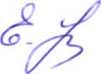 Инспектор КСП МО Балаганский районЕ.Ю.Укват17НаименованиестатейФактисполнения 2018 годаРешение Думы от 19.12.18 8-2Решение Думы от 30.12.19г. 10-1ОтклонениемеждурешениямиФактисполнения 2019 годаОтклонение2019-2018Отклонение от бюджета%исполнениябюджета12345=4-367 = 6-28 = 6-49 = 6/4*100Всего доходов7023,24493.618842,244348.638782,251759,05-59,9999.3в том численалоговые и неналоговые доходы1617,01567.711762.85195.141703.5686,56-59.2996.6безвозмездныепоступления5406.22925.97079.394153.497078.691672.49-0.799.9Всегорасходов7225,84571,999371,314799.327536.52310,72-1834.7980.4Дефицит (-) Профицит (+)-202,6-78,38-529,07-450,69 1245,72 | 1448,33-450,69 1245,72 | 1448,33-450,69 1245,72 | 1448,331774,79XФактисполнения 2018 годаУтверждено на 2019 годУтверждено на 2019 годФактисполнения 2019 1 одаНаименование статенФактисполнения 2018 годаПервоначальн ая редакция от 19.12.18г. 8-2Окончательная редакция от 30.12.19г. 10-1Фактисполнения 2019 1 ода%исполнения12456Налоговые иненалоговые поступления всего:1617,01567,711762,851703,5696,6Налоговые доходы:1454,01555,711714,511655,2496,5НДФЛ171,9177,00207,28207,4100,0Единыйсельскохозяйственныйналог2.60,1-56,03Налог на товары (работы, услуги), реализуемые на территории РФ825,7916,711027.811024,3199,7Налог на имущество физ. Лиц446,2455,00473,89474,13100,0-налог на имущество физических лиц10,95,0021,7821,8100,0Земельный налог435.3450,00452,11452.3100.0Государственная пошлина7,67.005,435.43100,0Неналоговые доходы:163,012,048,3448,32100,0Доходы от оказания платных услуг (работ) и компенсации затрат государства5,012.0024,424,4100,0Доходы от продажи материальных и нематериальных активов155,5-22,9422,92100,0Штрафы, санкции, возмещение ущерба2,51,01,0100,0Безвозмездные поступления всего:5406,22925,907079,397078,69100,0Дотации3843,92776.505898.395898.39100.0Субсидии1430,2-1028,81028,8100,0Субвенции102.1149.40152,2151,599.5Прочие безвозмездные поступления30,0ИТОГО ДОХОДЫ7023,24493,618842,248782,2599,3НаименованиеРазделподразделФактисполнение 2018 года2019 год2019 год2019 год2019 год2019 годНаименованиеРазделподразделФактисполнение 2018 годаУтверждено на год решениями ДумыУтверждено на год решениями ДумыФакт нсполне мне 2019 года%нсполнеНИИ.(6/5*100)Доля в общем объеме расходовНаименованиеРазделподразделФактисполнение 2018 годаот19.12.18г.8-2от30.12.19г.10-1Факт нсполне мне 2019 года%нсполнеНИИ.(6/5*100)Доля в общем объеме расходов12Л456п8Обшегосуда рствен н ые вопросы013665,62736,43956,33826,696,750,7Функционирование высшего должностного лица субъекта РФ0102578.3445.065 1.0571,6Я-' 8Функционирование Правительства РФ, высших органов исполнительной власти субъектов РФ. местных администрации01043087,32280.73304,63255.098.543.2Обеспечение проведения выборов и референдумов0107------Резервный фонд0111 |0111 |10,0----Другиеобщегосударственныевопросы0113-0.70.7---Национальнаяоборона0268,5115,1115,1115,1100,01,5Национальная безопасность н правоохранительная деятельность039,20,051,551,5100,00,7Защита населения и территории от чрезвычайных ситуаций природного и техногенного характера, гражданская оборона03099,20,051,551.5100,00,7Национальнаяэкономика04417,2950,32291,8691,530,29.2Общеэкономическиевопросы040133,633,636,436,4100,00,5Дорожное хозяйство (дорожные фонды)0409383,6916,72255.4655,129,08.7Жилищно-коммунальноехозяйство05698,149,0570,0—498,787,56,6Коммунальноехозяйство050277.9-267.0265,199.33,5Благоустройство0503620,149,0303,0233,677,13,1Образование0743,518,018,018.0100,00,2Профессиональная подготовка, переподготовка и повышение квалификации070543.518.018.018.0100.00.2Культура, кинематография и средства массовой информации,081993,3498,62012,01980,198,426,3Культура08011993,3498,62012,01980,198,426,3Социальная политика10246,15120,0272,0270,499,43,6Обслуживание государственного внутреннего и муниципального долга130,20,40,40,4100.0-М ежб юджетн ы е трансферты бюджетам субъектов РФ МО общего характера1484,284,284.284,2100.01,1Прочие межбюджетные трансферты общего характера140384,284,284,284,2100.01,1Всего:7225,94572,09371,37536,580,4XНаименование счета бюджетного учетаПо данным главной книги.11о данным формы 0503368Отклонения \л.книга/ф.050336812J4Жилые помещения (101011000)7771,17771.10.0Нежилые помещения (110112000)1513,071578,4-65,3Машины и оборудования (110134000)2216,82212,93,9Транспортные средства (110135000)2844,13494,1-650.0Инвентарь производственный и хозяйственный (110136000)1832,61071,7760,9Прочие основные средства (1 10138000)2541.52254 1.50.0Итого по ОС.18719.218669.849,4Непроизведенные активы (110311000)2204.42204.40.0Всего:20923.620874.249,4